Об усилении мер пожарной безопасности на периодНовогодних и Рождественских праздников на территории сельского поселения Прибой муниципального района Безенчукский Самарской области В целях обеспечения пожарной безопасности на период Новогодних и Рождественских  праздников  2018-2019 года на территории сельского поселения Прибой муниципального района Безенчукский, руководствуясь Уставом сельского поселения Прибой муниципального района Безенчукский Самарской областиПОСТАНОВЛЯЮ:Утвердить перечень мероприятий направленных на обеспечение пожарной безопасности на период Новогодних и Рождественских праздников на территории сельского поселения Прибой (приложение № 1). На период проведения праздничных мероприятий запретить:       - применение пиротехнических изделий и огневых эффектов в зданиях (сооружениях);       - применение пиротехнических изделий и огневых эффектов на открытых территориях без согласования с О МВД России по Безенчукскому району и пожарными структурами по Безенчукскому району;3. Рекомендовать руководителям предприятий и организаций независимо от организационно – правовых форм собственности находящихся на территории сельского поселения Прибой:      - назначить ответственных лиц за противопожарную безопасность в период проведения массовых мероприятий;      - провести внеплановые противопожарные инструктажи работников и дополнительные практические занятия с работниками по отработке действий при возникновении пожаров и эвакуации людей из зданий (сооружений);      - привести в исправное состояние источники противопожарного водоснабжения и первичные средства пожаротушения. Внештатному инструктору (Петраш С.В.) организовать информирование населения сельского поселения о правилах пожарной безопасности, в том числе при использовании пиротехнических изделий.Опубликовать настоящее постановление в газете «Вестник сельского поселения Прибой», настоящее постановление вступает в силу на следующий день после его официального опубликования.Контроль за исполнением настоящего постановления оставляю за собой.Глава сельского поселения Прибой муниципального района Безенчукский Самарской области                                                                             В.В. ПахомовИсп. С.В. Петраш т.8(84676)43310Приложение к Постановлению Администрации сельского поселения Прибой муниципального района Безенчукский Самарской области  от 10.12.2018г. № 64 ПЕРЕЧЕНЬ МЕРОПРИЯТИЙНАПРАВЛЕННЫХ НА ОБЕСПЕЧЕНИЕ ПОЖАРНОЙ БЕЗОПАСНОСТИ НА ПЕРИОД НОВОГОДНИХ И РОЖДЕСТВЕНСКИХ ПРАЗДНИКОВ НА ТЕРРИТОРИИ СЕЛЬСКОГО ПОСЕЛЕНИЯ ПРИБОЙАДМИНИСТРАЦИЯ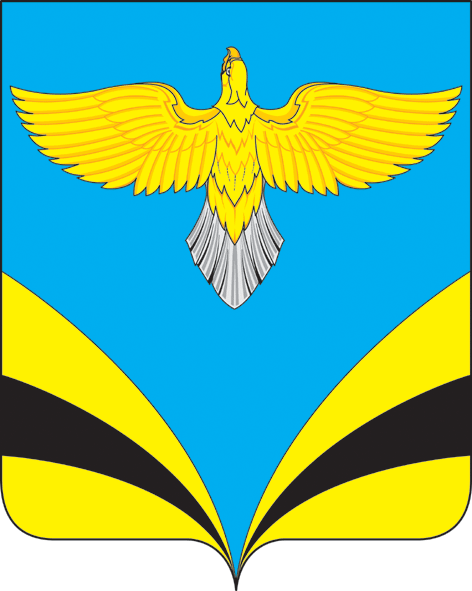 СЕЛЬСКОГО ПОСЕЛЕНИЯ ПРИБОЙ муниципального района БезенчукскийСамарской областиПОСТАНОВЛЕНИЕот «10» декабря 2018 года № 64№ п/пНаименование мероприятияСрок исполненияОтветственныеисполнители1.Провести совещание с руководителями предприятий и организаций всех форм собственности расположенных на территории сельского поселения Прибой по вопросам пожарной и антитеррористической безопасности в период проведения новогодних праздников и школьных каникулдо 29.12.2018 г.Глава сельского поселения2.Разработать график круглосуточного дежурства ответственных лиц из числа сотрудников администрации на весь период новогодних и Рождественских праздников и предоставить в администрацию районадо 29.12.2018 г.Специалистадминистрации3.Уточнить график проведения новогодних мероприятий и ответственных лиц за проводимые мероприятия в период новогодних праздников и школьных каникул в ГБОУ СОШ пос. Прибой, д/с «Зоренька», СДК п. Прибой.до 28.12.2018 г.Специалистадминистрации 4.1. Проверить состояние и указатели пожарных гидрантов и кранов и обеспечить свободный проезд к ним.2. Обеспечивать свободный проезд по улицам поселений в период снегопададо 31.12.2018 г.постоянно в период новогодних и Рождественских праздниковначальник участкаМУП « Водоканал» Глава сельского поселения5.Рекомендовать руководителям ГБОУ СОШ пос. Прибой, д/с «Зоренька»:1.Провести дополнительную проверку противопожарного состояния образовательного и дошкольного учреждения, первичных средств пожаротушения, эвакуационных выходов из здания, а также помещений в которых планируется проведение массовых мероприятий;2.Провести дополнительные занятия и тренировки по эвакуации людей в случае возникновения пожара или ЧС.до 29.12.2018 г.Глава сельского поселенияДиректор школы Заведующая д/с «Зоренька» 6.Опубликовать в газете «Вестник сельского поселения Прибой» материал о «Правилах пожарной безопасности при проведении новогодних и Рождественских праздников»до 26.12.2018 г..Специалист администрации 